Муниципальное бюджетное дошкольное образовательное учреждение «Кортузский детский сад»Разработала воспитатель младшей группы: Ширяева Ольга ЛеонидовнаКосицкая Л. А. сотрудник библиотекиВоробьва Т. Н.клубный работникСценарий летнего праздника для детей младшего возраста«А у нас сегодня Лето!»Цель: Создать радостную, весёлую, удивительную атмосферу летнего праздника.Задачи:- Способствовать развитию эстетического восприятия и музыкальной культуры на основе знакомства с классической и современной музыкой;- Содействовать развитию творческих, танцевальных, певческих способностей, а также ловкости, быстроты, координации движений и ориентировки в пространстве.АНАЛИЗ  ПРАЗДНИКА. «А у нас сегодня Лето»Развлечение проходило в ДК.      Предварительная работа: разучивание стихов, песен, танцев .       Цель: Создать радостную, весёлую, удивительную атмосферу летнего праздника.Задачи:- Способствовать развитию эстетического восприятия и музыкальной культуры на основе знакомства с классической и современной музыкой;- Содействовать развитию творческих, танцевальных, певческих способностей, а также ловкости, быстроты, координации движений и ориентировки в пространстве.         Открывали  праздничную программу клоун Ириска.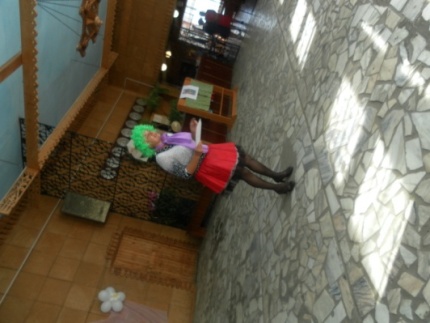  Дети рассказали стихи про лето, 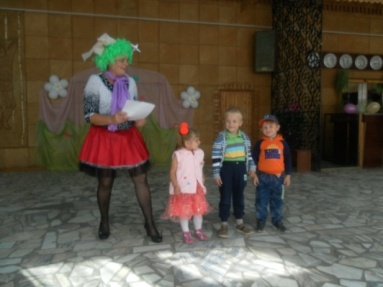 Танцевали веселый танец. 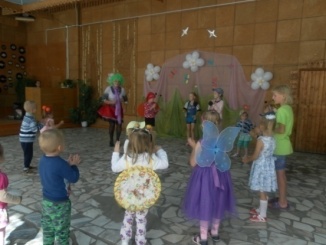 затем вышел клоун Клепа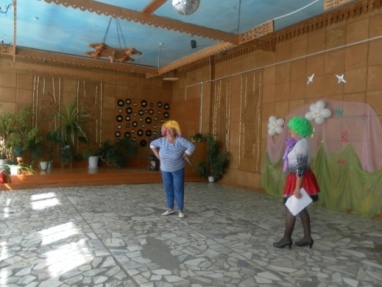 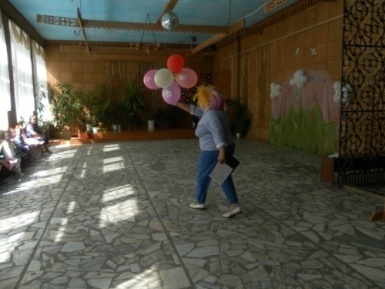 . На протяжении всего развлечения дети выполняли разные конкурсы, играли в разные игры,  шутили вместе с клоунами.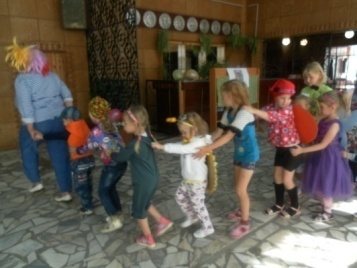 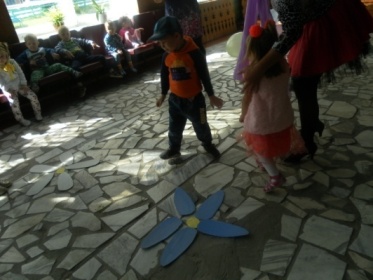 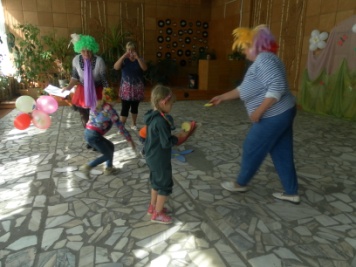  Сюрприз для детей –выход лета с веселым танцем.            На протяжении  всего праздника  дети были активны, проявили       самостоятельность  и творческий интерес.       На празднике   использовались формы  работы: коллективная( песни,       танцы, игры; индивидуальная ( театрализация).       Выбранные формы работы  показали  свою эффективность.        Дети во время праздника были организованы, заинтересованы.               Использованный материал данного праздника доступен и посилен детям.         На празднике  прослеживалась  связь с ранее изученным материалом.     Содержание праздника было объединено единым сюжетом.     Зал был эстетично оформлен.Объем материала был достаточен и     разнообразен. Время праздника соответствовало возрасту детей.     Плотность выдержана.      На празднике дети получили определённый объём  информации, навыков,         и умений с учётом поставленных задач(запомнили название цветов, насекомых).        Дети были положительно настроены  на  восприятие праздника,        сотрудничали с персонажами  и друг с другом,  эмоционально  исполняли музыкальные номера, принимали активное участие в играх, был доброжелательными, инициативными, уверенными в себе. Результаты   показали — детям   на празднике было интересно.